Politička organizacija građana „Naša stranka“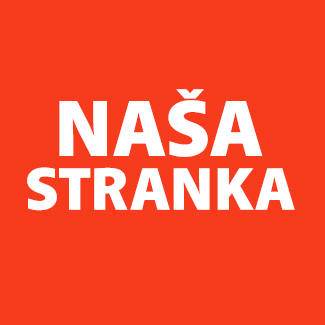 Općinski odbor Velika KladušaAdresa: Huske Miljkovića br.2 Telefon: 00387 60 311 6674E-mail:info@kladusaje nasa.orgBosna i HercegovinaFederacija Bosne i HercegovineUnsko-sanski kantonOpćina Velika KladušaOpćinsko vijeće Velika Kladuša                                                                                                           Općinski načelnikPoštovani_e,Na osnovu člana 101. Poslovnika o radu Općinskog vijeća Velika Kladuša na usvajanje upućujem amandman na Prijedlog odluke o utvrđivanju vrijednosti boda za obračun komunalne naknade na području Općine Velika Kladuša za 2022. godinu. AMANDMAN 1. Predlažem da se u članu 1. ove odluke mijenja vrijednost obračunske jedinice-boda (VB) za obračun komunalne naknade na području Općine Velika Kladuša u 2022. godini u iznosu od 0,020 KM/m2 na iznos od 0,010 KM/m2, tako da član 1. glasi: „Utvrđuje se vrijednost obračunske jedinice - boda (VB) za obračun komunalne naknade na području Općine Velika Kladuša u 2022. godini u iznosu od 0,010 KM/m2.“Član 2, član 3. i član 4. ostaju nepromijenjeni.OBRAZLOŽENJE:S obzirom na nepovoljnu ekonomsku situaciju u 2020. i 2021. godini, a koja će se prema ekonomskim prognozama nastaviti i u 2022.godini, smatram da bi ovom izmjenom bilo olakšano poslovanje poslovnim subjektima na području Općine Velika Kladuša. Komunalna naknada se plaća po kvadratnom metru i smanjenje obračunske jedinice bi najviše pomoglo preduzećima koja imaju veće poslovne i proizvodne prostore te samim tim i zapošljavaju veći broj radnika. Priliv u Općinski budžet na osnovu komunalnih naknada bi ovom izmjenom, prema procjeni, bio manji za oko 200.000 KM, što ne bi ugrozilo budžetsku i finansijsku stabilnost Općine uzimajući u obzir budžetski suficit iz prethodnih godina. S obzirom da se iz sredstava komunalnih naknada finansira program zajedničke komunalne potrošnje, a koji je ove godine planiran u iznosu većem za 68 posto u odnosu na prošlu, potrebno je izvršiti i korekciju u planu ZKP-a odnosno umanjiti isti za 200.000 KM.Predlagač: Zlatko Pajazetović, Naša strankaVelika Kladuša: 10.01.2022.